Math 1		8.4 Graphing Standard Form of a Quadratic		              Unit 8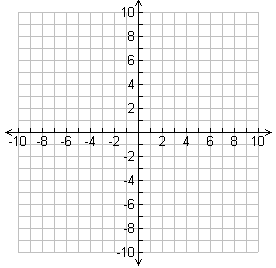 Important VocabularyY-Intercept: 	_____________________________________________________________________________________X-Intercept (root, zero, solution):	___________________________________________________Vertex: 	____________________________________________________________________________Axis of Symmetry:	__________________________________________________________________“a” Value:	_______________________________________________________________________________________Vertex and Axis of SymmetryExample 1:  Find the vertex and the axis of symmetry for each function.y = -2x2 + 4x – 9y = x2 – 10 y = x2 + 4x – 1Graphing Standard FormExample 2:  Sketch the graph of y = x2 – 1		a = ________  b = ________  c = ________Opens: _________________AOS: ___________________Vertex: _________________Y-Int: ___________________Roots: __________________Example 3:  Sketch the graph of y = x2 – 1		a = ________  b = ________  c = ________Opens: _________________AOS: ___________________Vertex: _________________Y-Int: ___________________Roots: __________________Step 1:  Solve for the Axis of Symmetry using the AOS FormulaStep 2:  Substitute AOS into the equation for x.Step 3:  Solve for y.Step 4:  Write the vertex as an ordered pair (x, y)xyxy